Инструкция для специалистов по проведению инструктажа и обеспечению лабораторных работ, зачитываемая перед началом лабораторной работы по физике  и химии  На экзамене в каждой аудитории присутствует специалист по проведению инструктажа и обеспечению лабораторных работ, который проводит перед экзаменом инструктаж по технике безопасности и следит за соблюдением правил безопасного труда во время работы обучающихся с лабораторным оборудованием. 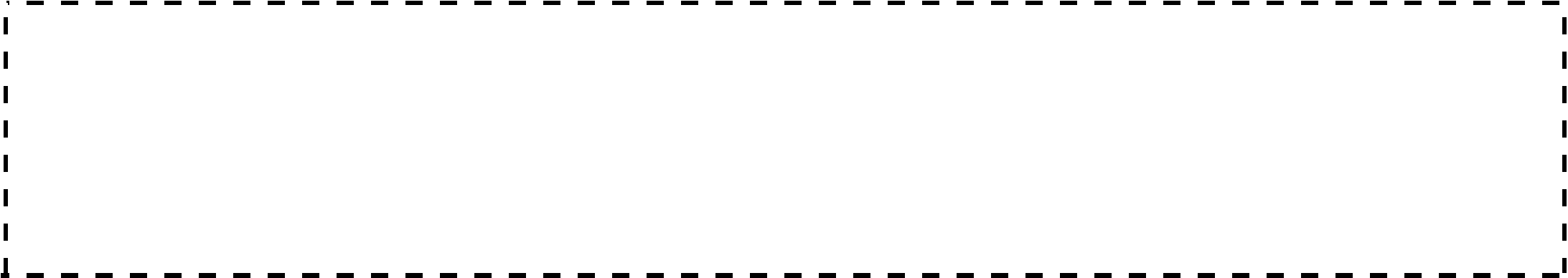 Инструкция по правилам безопасности труда при проведении экзамена по физике Уважаемые участники экзамена! Будьте внимательны и дисциплинированны, точно выполняйте указания организатора в аудитории. Не приступайте к выполнению работы без разрешения организатора в аудитории. Размещайте приборы, материалы, оборудование на своем рабочем месте таким образом, чтобы исключить их падение или опрокидывание. Перед выполнением работы внимательно изучите ее содержание и порядок выполнения. При проведении опытов не допускайте предельных нагрузок измерительных приборов. При сборке экспериментальных установок используйте провода  (с наконечниками и предохранительными чехлами) с прочной изоляцией без видимых повреждений. Запрещается пользоваться проводником с изношенной изоляцией. При сборке электрической цепи избегайте пересечения проводов. Источник тока в электрической цепи подключайте в последнюю очередь. Собранную цепь включайте только после проверки и с разрешения организатора. Не производите пересоединения в цепях до отключения источника электропитания. Пользуйтесь инструментами с изолирующими ручками. По окончании работы отключите источник электропитания, после чего разберите электрическую цепь. Не уходите с рабочего места без разрешения организатора в аудитории. Обнаружив неисправность в электрических устройствах, находящихся под напряжением, немедленно отключите источник электропитания и сообщите об этом организатору в аудитории. 